Non: 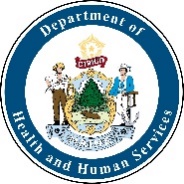 Non: Dat Nesans:  Dat Nesans:  Laj:  Laj:  Lang ou Prefere:Lang ou Prefere:Lang ou Prefere:Lang ou Prefere:Èske ou genyen asirans sante?  Wi      NonSi wi:     Piblik    Prive  	Èske ou genyen asirans sante?  Wi      NonSi wi:     Piblik    Prive  	Sèks:  Gason  Fanm  Non-Binè/XTransjan Prefere pa di l  Lòt ________________Sèks:  Gason  Fanm  Non-Binè/XTransjan Prefere pa di l  Lòt ________________Sèks:  Gason  Fanm  Non-Binè/XTransjan Prefere pa di l  Lòt ________________Sèks:  Gason  Fanm  Non-Binè/XTransjan Prefere pa di l  Lòt ________________Sèks:  Gason  Fanm  Non-Binè/XTransjan Prefere pa di l  Lòt ________________Sèks:  Gason  Fanm  Non-Binè/XTransjan Prefere pa di l  Lòt ________________Sèks:  Gason  Fanm  Non-Binè/XTransjan Prefere pa di l  Lòt ________________Sèks:  Gason  Fanm  Non-Binè/XTransjan Prefere pa di l  Lòt ________________Ras:Endyen Ameriken oswa Natif AlaskaAzyatik  Natif Awayen oswa Lòt Abitan Zile Pasifik Ras:Endyen Ameriken oswa Natif AlaskaAzyatik  Natif Awayen oswa Lòt Abitan Zile Pasifik Ras:Endyen Ameriken oswa Natif AlaskaAzyatik  Natif Awayen oswa Lòt Abitan Zile Pasifik Nwa oswa Afriken AmerikenBlan Lòt RasNwa oswa Afriken AmerikenBlan Lòt RasGwoup Etnik:  Ispanofòm/Latino  Non-Ispanofòn/Non-LatinoGwoup Etnik:  Ispanofòm/Latino  Non-Ispanofòn/Non-LatinoGwoup Etnik:  Ispanofòm/Latino  Non-Ispanofòn/Non-LatinoGwoup Etnik:  Ispanofòm/Latino  Non-Ispanofòn/Non-LatinoGwoup Etnik:  Ispanofòm/Latino  Non-Ispanofòn/Non-LatinoAdrès Ri:Adrès Ri:Vil/Kòd Postal:  Vil/Kòd Postal:  Telefòn:  Telefòn:  Telefòn:  Telefòn:  Telefòn:  Telefòn:  Tanpri reponn kesyon sa yo konsènan moun ki anwo a.Tanpri reponn kesyon sa yo konsènan moun ki anwo a.Tanpri reponn kesyon sa yo konsènan moun ki anwo a.Tanpri reponn kesyon sa yo konsènan moun ki anwo a.Tanpri reponn kesyon sa yo konsènan moun ki anwo a.Tanpri reponn kesyon sa yo konsènan moun ki anwo a.WiNonÈske ou te deja resevwa yon dòz nan vaksen pou COVID-19 la? Si wi, dokimantasyon obligatwa.Èske ou te deja resevwa yon dòz nan vaksen pou COVID-19 la? Si wi, dokimantasyon obligatwa.Èske ou te deja resevwa yon dòz nan vaksen pou COVID-19 la? Si wi, dokimantasyon obligatwa.Èske ou te deja resevwa yon dòz nan vaksen pou COVID-19 la? Si wi, dokimantasyon obligatwa.Èske ou te deja resevwa yon dòz nan vaksen pou COVID-19 la? Si wi, dokimantasyon obligatwa.Èske ou te deja resevwa yon dòz nan vaksen pou COVID-19 la? Si wi, dokimantasyon obligatwa.Èske nan 10 dènye jou sa yo ou te genyen lafyèv, frison, tous, souf kout, difikilte pou respire, fatig, doulè nan misk oswa doulè nan kò, maltèt, nouvo pèt gou oswa odè, doulè nan gòj, konjesyon oswa nen k ap koule, kèplen, vomisman, oswa dyare? Èske nan 10 dènye jou sa yo ou te genyen lafyèv, frison, tous, souf kout, difikilte pou respire, fatig, doulè nan misk oswa doulè nan kò, maltèt, nouvo pèt gou oswa odè, doulè nan gòj, konjesyon oswa nen k ap koule, kèplen, vomisman, oswa dyare? Èske nan 10 dènye jou sa yo ou te genyen lafyèv, frison, tous, souf kout, difikilte pou respire, fatig, doulè nan misk oswa doulè nan kò, maltèt, nouvo pèt gou oswa odè, doulè nan gòj, konjesyon oswa nen k ap koule, kèplen, vomisman, oswa dyare? Èske nan 10 dènye jou sa yo ou te genyen lafyèv, frison, tous, souf kout, difikilte pou respire, fatig, doulè nan misk oswa doulè nan kò, maltèt, nouvo pèt gou oswa odè, doulè nan gòj, konjesyon oswa nen k ap koule, kèplen, vomisman, oswa dyare? Èske nan 10 dènye jou sa yo ou te genyen lafyèv, frison, tous, souf kout, difikilte pou respire, fatig, doulè nan misk oswa doulè nan kò, maltèt, nouvo pèt gou oswa odè, doulè nan gòj, konjesyon oswa nen k ap koule, kèplen, vomisman, oswa dyare? Èske nan 10 dènye jou sa yo ou te genyen lafyèv, frison, tous, souf kout, difikilte pou respire, fatig, doulè nan misk oswa doulè nan kò, maltèt, nouvo pèt gou oswa odè, doulè nan gòj, konjesyon oswa nen k ap koule, kèplen, vomisman, oswa dyare? Èske yo te konseye w pou metet tèt ou nan izòlman oswa nan karantèn nan moman sa a?Èske yo te konseye w pou metet tèt ou nan izòlman oswa nan karantèn nan moman sa a?Èske yo te konseye w pou metet tèt ou nan izòlman oswa nan karantèn nan moman sa a?Èske yo te konseye w pou metet tèt ou nan izòlman oswa nan karantèn nan moman sa a?Èske yo te konseye w pou metet tèt ou nan izòlman oswa nan karantèn nan moman sa a?Èske yo te konseye w pou metet tèt ou nan izòlman oswa nan karantèn nan moman sa a?Èske ou iminodeprime yon fason ki grav oswa yon fason modere? Èske ou iminodeprime yon fason ki grav oswa yon fason modere? Èske ou iminodeprime yon fason ki grav oswa yon fason modere? Èske ou iminodeprime yon fason ki grav oswa yon fason modere? Èske ou iminodeprime yon fason ki grav oswa yon fason modere? Èske ou iminodeprime yon fason ki grav oswa yon fason modere? Èske ou te deja fè yon gwo reyaksyon alèjik (tankou, anafilaksi)? Pa egzanp, yon reyaksyon yo te trete pou w li avèk epinefrin oswa EpiPen, oswa yon reyaksyon ou te ale lopital pou li.Èske ou te deja fè yon gwo reyaksyon alèjik (tankou, anafilaksi)? Pa egzanp, yon reyaksyon yo te trete pou w li avèk epinefrin oswa EpiPen, oswa yon reyaksyon ou te ale lopital pou li.Èske ou te deja fè yon gwo reyaksyon alèjik (tankou, anafilaksi)? Pa egzanp, yon reyaksyon yo te trete pou w li avèk epinefrin oswa EpiPen, oswa yon reyaksyon ou te ale lopital pou li.Èske ou te deja fè yon gwo reyaksyon alèjik (tankou, anafilaksi)? Pa egzanp, yon reyaksyon yo te trete pou w li avèk epinefrin oswa EpiPen, oswa yon reyaksyon ou te ale lopital pou li.Èske ou te deja fè yon gwo reyaksyon alèjik (tankou, anafilaksi)? Pa egzanp, yon reyaksyon yo te trete pou w li avèk epinefrin oswa EpiPen, oswa yon reyaksyon ou te ale lopital pou li.Èske ou te deja fè yon gwo reyaksyon alèjik (tankou, anafilaksi)? Pa egzanp, yon reyaksyon yo te trete pou w li avèk epinefrin oswa EpiPen, oswa yon reyaksyon ou te ale lopital pou li.Èske ou te deja fè yon alèji avèk yon ansyen vaksen pou COVID-19? Pa egzanp, èske ou fè itikè, anflamasyon, oswa respirasyon siflan nan mwens pase 4 èdtan aprè vaksinasyon an? Èske ou te deja fè yon alèji avèk yon ansyen vaksen pou COVID-19? Pa egzanp, èske ou fè itikè, anflamasyon, oswa respirasyon siflan nan mwens pase 4 èdtan aprè vaksinasyon an? Èske ou te deja fè yon alèji avèk yon ansyen vaksen pou COVID-19? Pa egzanp, èske ou fè itikè, anflamasyon, oswa respirasyon siflan nan mwens pase 4 èdtan aprè vaksinasyon an? Èske ou te deja fè yon alèji avèk yon ansyen vaksen pou COVID-19? Pa egzanp, èske ou fè itikè, anflamasyon, oswa respirasyon siflan nan mwens pase 4 èdtan aprè vaksinasyon an? Èske ou te deja fè yon alèji avèk yon ansyen vaksen pou COVID-19? Pa egzanp, èske ou fè itikè, anflamasyon, oswa respirasyon siflan nan mwens pase 4 èdtan aprè vaksinasyon an? Èske ou te deja fè yon alèji avèk yon ansyen vaksen pou COVID-19? Pa egzanp, èske ou fè itikè, anflamasyon, oswa respirasyon siflan nan mwens pase 4 èdtan aprè vaksinasyon an? Èske ou genyen yon antesedan myokadit oswa perikadit?Èske ou genyen yon antesedan myokadit oswa perikadit?Èske ou genyen yon antesedan myokadit oswa perikadit?Èske ou genyen yon antesedan myokadit oswa perikadit?Èske ou genyen yon antesedan myokadit oswa perikadit?Èske ou genyen yon antesedan myokadit oswa perikadit?Èske ou te deja resevwa terapi antikò pasif nan dènye 90 jou sa yo? Èske ou te deja resevwa terapi antikò pasif nan dènye 90 jou sa yo? Èske ou te deja resevwa terapi antikò pasif nan dènye 90 jou sa yo? Èske ou te deja resevwa terapi antikò pasif nan dènye 90 jou sa yo? Èske ou te deja resevwa terapi antikò pasif nan dènye 90 jou sa yo? Èske ou te deja resevwa terapi antikò pasif nan dènye 90 jou sa yo? POU BENEFISYÈ VAKSEN YO < 18 LANE, GADYEN LEGAL TANPRI TCHEKE YOUN NAN KAZYE SA YO:	Vaksinasyon timoun mwen an ka fèt san prezans mwen.	Vaksinasyon timoun mwen an ka sèlmanm fèt avèk prezans mwen.PÈMISYON POU PRAN VAKSEN ANMwen te resevwa yon kopi Fèy Enfòmasyon Otorizasyon pou Itilizasyon Dijans lan, ke mwen te li oswa mwen te fè yon moun eksplike m fèy enfòmasyon sa a, epi mwen konprann avantaj ak risk ki genyen nan vaksen pou COVID-19 la. Mwen konprann ke yon dosye vaksinasyon sa a pral antre nan Sistèm Enfòmasyon Vaksinasyon Maine nan, ImmPact. Mwen konprann ke yo konseye m pou mwen rete nan sit la jodia pandan omwen 15 minit aprè vaksen an. Mwen bay pèmisyon pou bay moun sa a ki anwo a vaksen pou COVID-19 la pandan m ap siyen anba a.X_________________________________________________________Dat:______________Siyati gadyen legal moun ki dwe pran vaksen an oswa Siyati adilt ki dwe pran vaksen an X_________________________________________________________Dat:______________Siyati entèprèt laPOU BENEFISYÈ VAKSEN YO < 18 LANE, GADYEN LEGAL TANPRI TCHEKE YOUN NAN KAZYE SA YO:	Vaksinasyon timoun mwen an ka fèt san prezans mwen.	Vaksinasyon timoun mwen an ka sèlmanm fèt avèk prezans mwen.PÈMISYON POU PRAN VAKSEN ANMwen te resevwa yon kopi Fèy Enfòmasyon Otorizasyon pou Itilizasyon Dijans lan, ke mwen te li oswa mwen te fè yon moun eksplike m fèy enfòmasyon sa a, epi mwen konprann avantaj ak risk ki genyen nan vaksen pou COVID-19 la. Mwen konprann ke yon dosye vaksinasyon sa a pral antre nan Sistèm Enfòmasyon Vaksinasyon Maine nan, ImmPact. Mwen konprann ke yo konseye m pou mwen rete nan sit la jodia pandan omwen 15 minit aprè vaksen an. Mwen bay pèmisyon pou bay moun sa a ki anwo a vaksen pou COVID-19 la pandan m ap siyen anba a.X_________________________________________________________Dat:______________Siyati gadyen legal moun ki dwe pran vaksen an oswa Siyati adilt ki dwe pran vaksen an X_________________________________________________________Dat:______________Siyati entèprèt laPOU BENEFISYÈ VAKSEN YO < 18 LANE, GADYEN LEGAL TANPRI TCHEKE YOUN NAN KAZYE SA YO:	Vaksinasyon timoun mwen an ka fèt san prezans mwen.	Vaksinasyon timoun mwen an ka sèlmanm fèt avèk prezans mwen.PÈMISYON POU PRAN VAKSEN ANMwen te resevwa yon kopi Fèy Enfòmasyon Otorizasyon pou Itilizasyon Dijans lan, ke mwen te li oswa mwen te fè yon moun eksplike m fèy enfòmasyon sa a, epi mwen konprann avantaj ak risk ki genyen nan vaksen pou COVID-19 la. Mwen konprann ke yon dosye vaksinasyon sa a pral antre nan Sistèm Enfòmasyon Vaksinasyon Maine nan, ImmPact. Mwen konprann ke yo konseye m pou mwen rete nan sit la jodia pandan omwen 15 minit aprè vaksen an. Mwen bay pèmisyon pou bay moun sa a ki anwo a vaksen pou COVID-19 la pandan m ap siyen anba a.X_________________________________________________________Dat:______________Siyati gadyen legal moun ki dwe pran vaksen an oswa Siyati adilt ki dwe pran vaksen an X_________________________________________________________Dat:______________Siyati entèprèt laPOU BENEFISYÈ VAKSEN YO < 18 LANE, GADYEN LEGAL TANPRI TCHEKE YOUN NAN KAZYE SA YO:	Vaksinasyon timoun mwen an ka fèt san prezans mwen.	Vaksinasyon timoun mwen an ka sèlmanm fèt avèk prezans mwen.PÈMISYON POU PRAN VAKSEN ANMwen te resevwa yon kopi Fèy Enfòmasyon Otorizasyon pou Itilizasyon Dijans lan, ke mwen te li oswa mwen te fè yon moun eksplike m fèy enfòmasyon sa a, epi mwen konprann avantaj ak risk ki genyen nan vaksen pou COVID-19 la. Mwen konprann ke yon dosye vaksinasyon sa a pral antre nan Sistèm Enfòmasyon Vaksinasyon Maine nan, ImmPact. Mwen konprann ke yo konseye m pou mwen rete nan sit la jodia pandan omwen 15 minit aprè vaksen an. Mwen bay pèmisyon pou bay moun sa a ki anwo a vaksen pou COVID-19 la pandan m ap siyen anba a.X_________________________________________________________Dat:______________Siyati gadyen legal moun ki dwe pran vaksen an oswa Siyati adilt ki dwe pran vaksen an X_________________________________________________________Dat:______________Siyati entèprèt laPOU BENEFISYÈ VAKSEN YO < 18 LANE, GADYEN LEGAL TANPRI TCHEKE YOUN NAN KAZYE SA YO:	Vaksinasyon timoun mwen an ka fèt san prezans mwen.	Vaksinasyon timoun mwen an ka sèlmanm fèt avèk prezans mwen.PÈMISYON POU PRAN VAKSEN ANMwen te resevwa yon kopi Fèy Enfòmasyon Otorizasyon pou Itilizasyon Dijans lan, ke mwen te li oswa mwen te fè yon moun eksplike m fèy enfòmasyon sa a, epi mwen konprann avantaj ak risk ki genyen nan vaksen pou COVID-19 la. Mwen konprann ke yon dosye vaksinasyon sa a pral antre nan Sistèm Enfòmasyon Vaksinasyon Maine nan, ImmPact. Mwen konprann ke yo konseye m pou mwen rete nan sit la jodia pandan omwen 15 minit aprè vaksen an. Mwen bay pèmisyon pou bay moun sa a ki anwo a vaksen pou COVID-19 la pandan m ap siyen anba a.X_________________________________________________________Dat:______________Siyati gadyen legal moun ki dwe pran vaksen an oswa Siyati adilt ki dwe pran vaksen an X_________________________________________________________Dat:______________Siyati entèprèt laPOU BENEFISYÈ VAKSEN YO < 18 LANE, GADYEN LEGAL TANPRI TCHEKE YOUN NAN KAZYE SA YO:	Vaksinasyon timoun mwen an ka fèt san prezans mwen.	Vaksinasyon timoun mwen an ka sèlmanm fèt avèk prezans mwen.PÈMISYON POU PRAN VAKSEN ANMwen te resevwa yon kopi Fèy Enfòmasyon Otorizasyon pou Itilizasyon Dijans lan, ke mwen te li oswa mwen te fè yon moun eksplike m fèy enfòmasyon sa a, epi mwen konprann avantaj ak risk ki genyen nan vaksen pou COVID-19 la. Mwen konprann ke yon dosye vaksinasyon sa a pral antre nan Sistèm Enfòmasyon Vaksinasyon Maine nan, ImmPact. Mwen konprann ke yo konseye m pou mwen rete nan sit la jodia pandan omwen 15 minit aprè vaksen an. Mwen bay pèmisyon pou bay moun sa a ki anwo a vaksen pou COVID-19 la pandan m ap siyen anba a.X_________________________________________________________Dat:______________Siyati gadyen legal moun ki dwe pran vaksen an oswa Siyati adilt ki dwe pran vaksen an X_________________________________________________________Dat:______________Siyati entèprèt laPOU BENEFISYÈ VAKSEN YO < 18 LANE, GADYEN LEGAL TANPRI TCHEKE YOUN NAN KAZYE SA YO:	Vaksinasyon timoun mwen an ka fèt san prezans mwen.	Vaksinasyon timoun mwen an ka sèlmanm fèt avèk prezans mwen.PÈMISYON POU PRAN VAKSEN ANMwen te resevwa yon kopi Fèy Enfòmasyon Otorizasyon pou Itilizasyon Dijans lan, ke mwen te li oswa mwen te fè yon moun eksplike m fèy enfòmasyon sa a, epi mwen konprann avantaj ak risk ki genyen nan vaksen pou COVID-19 la. Mwen konprann ke yon dosye vaksinasyon sa a pral antre nan Sistèm Enfòmasyon Vaksinasyon Maine nan, ImmPact. Mwen konprann ke yo konseye m pou mwen rete nan sit la jodia pandan omwen 15 minit aprè vaksen an. Mwen bay pèmisyon pou bay moun sa a ki anwo a vaksen pou COVID-19 la pandan m ap siyen anba a.X_________________________________________________________Dat:______________Siyati gadyen legal moun ki dwe pran vaksen an oswa Siyati adilt ki dwe pran vaksen an X_________________________________________________________Dat:______________Siyati entèprèt laPOU BENEFISYÈ VAKSEN YO < 18 LANE, GADYEN LEGAL TANPRI TCHEKE YOUN NAN KAZYE SA YO:	Vaksinasyon timoun mwen an ka fèt san prezans mwen.	Vaksinasyon timoun mwen an ka sèlmanm fèt avèk prezans mwen.PÈMISYON POU PRAN VAKSEN ANMwen te resevwa yon kopi Fèy Enfòmasyon Otorizasyon pou Itilizasyon Dijans lan, ke mwen te li oswa mwen te fè yon moun eksplike m fèy enfòmasyon sa a, epi mwen konprann avantaj ak risk ki genyen nan vaksen pou COVID-19 la. Mwen konprann ke yon dosye vaksinasyon sa a pral antre nan Sistèm Enfòmasyon Vaksinasyon Maine nan, ImmPact. Mwen konprann ke yo konseye m pou mwen rete nan sit la jodia pandan omwen 15 minit aprè vaksen an. Mwen bay pèmisyon pou bay moun sa a ki anwo a vaksen pou COVID-19 la pandan m ap siyen anba a.X_________________________________________________________Dat:______________Siyati gadyen legal moun ki dwe pran vaksen an oswa Siyati adilt ki dwe pran vaksen an X_________________________________________________________Dat:______________Siyati entèprèt laPOU ITILIZASYON BIWO SÈLMAN:POU ITILIZASYON BIWO SÈLMAN:POU ITILIZASYON BIWO SÈLMAN:POU ITILIZASYON BIWO SÈLMAN:POU ITILIZASYON BIWO SÈLMAN:POU ITILIZASYON BIWO SÈLMAN:POU ITILIZASYON BIWO SÈLMAN:POU ITILIZASYON BIWO SÈLMAN:POU ITILIZASYON BIWO SÈLMAN:POU ITILIZASYON BIWO SÈLMAN:Dòz Dat yo Administre Dòz laFabrikan Vaksen anKantite SeriVolim DòzSiyati ak Idantifikasyon Founisè Vaksen anSiyati ak Idantifikasyon Founisè Vaksen anSit Enjeksyon an -DeltoidWoutDat EUA aDat EUA aDòz 1___/___/___Dòz 2___/___/___Dòz 3___/___/___/     /GochDwatIMDòz 1___/___/___Dòz 2___/___/___Dòz 3___/___/___Kat Vaksinasyon ki Ranpli pou COVID-19:     Y        NKat Vaksinasyon ki Ranpli pou COVID-19:     Y        NKat Vaksinasyon ki Ranpli pou COVID-19:     Y        NKat Vaksinasyon ki Ranpli pou COVID-19:     Y        NKat Vaksinasyon ki Ranpli pou COVID-19:     Y        NTanperati: Tanperati: Tanperati: Tanperati: Tanperati: 